RechercheplakatMethodenkarte – Schüler/-inSo legt ihr ein Rechercheplakat an: Ihr benötigt ein großes, unbeschriebenes Blatt Papier. Zuerst unterteilt ihr das Blatt in vier Bereiche. Dann klebt ihr in die Mitte den Text, den ihr als Ausgangspunkt verwendet.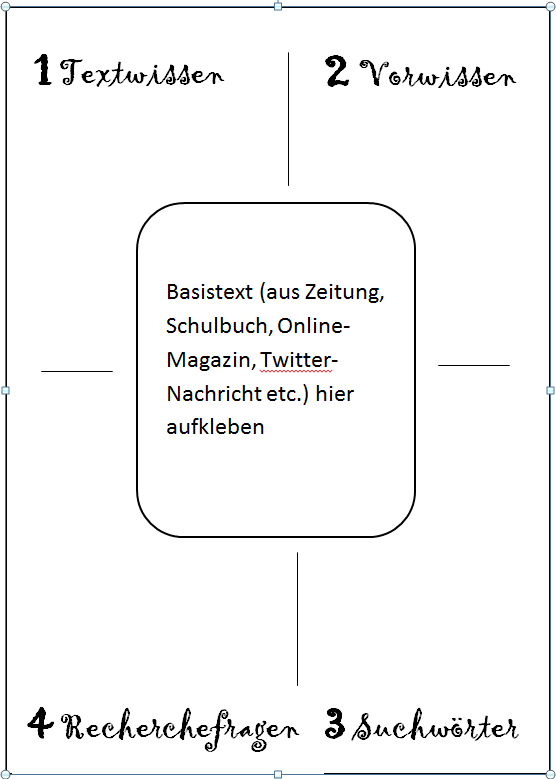 1 Notiert hier in Stichpunkten, was ihr in eurem Text über euer Thema erfahrt.2 Notiert hier, was ihr über euer Thema bereits wisst.3 Notiert hier, nach welchen Begriffen und Wörtern ihr suchen möchtet.4 Notiert hier, welche Fragen sich für euch ergeben haben.